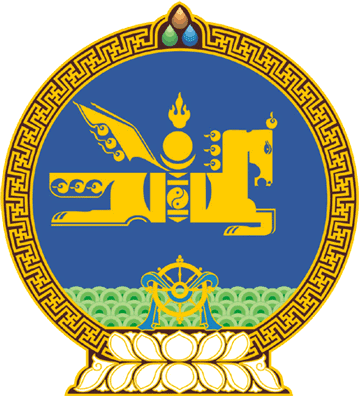 МОНГОЛ УЛСЫН ИХ ХУРЛЫНТОГТООЛ2021 оны 11 сарын 04 өдөр     		            Дугаар 82                     Төрийн ордон, Улаанбаатар хот   “Төрөөс төмөр замын тээврийн талаарбаримтлах бодлого батлах тухай” Улсын Их Хурлын 2010 оны 32 дугаар тогтоолын хавсралтад өөрчлөлторуулах тухай  	Төмөр замын тээврийн тухай хуулийн 8 дугаар зүйлийн 8.1.1 дэх заалтыг үндэслэн Монгол Улсын Их Хурлаас ТОГТООХ нь:1.“Төрөөс төмөр замын тээврийн талаар баримтлах бодлого батлах тухай” Монгол Улсын Их Хурлын 2010 оны 06 дугаар сарын 24-ний өдрийн 32 дугаар тогтоолын хавсралтын “Гурав”-ын 3.2.4 дэх заалтын “нийт 1900 орчим км” гэснийг “нийт 3100 орчим км” гэж, 3.2.4.1 дэх дэд заалтын “Нарийнсухайт-Шивээхүрэн - 45.5 км;” гэснийг “Арцсуурь-Нарийнсухайт-Шивээхүрэн-1255 км;” гэж тус тус өөрчилсүгэй.	МОНГОЛ УЛСЫН ИХ ХУРЛЫН ДАРГА 				Г.ЗАНДАНШАТАР